Oto  przykładowy  łańcuch  pokarmowy.                                                                            Spróbujcie  dokończyć  pozostałe  łańcuchy  pokarmowe. 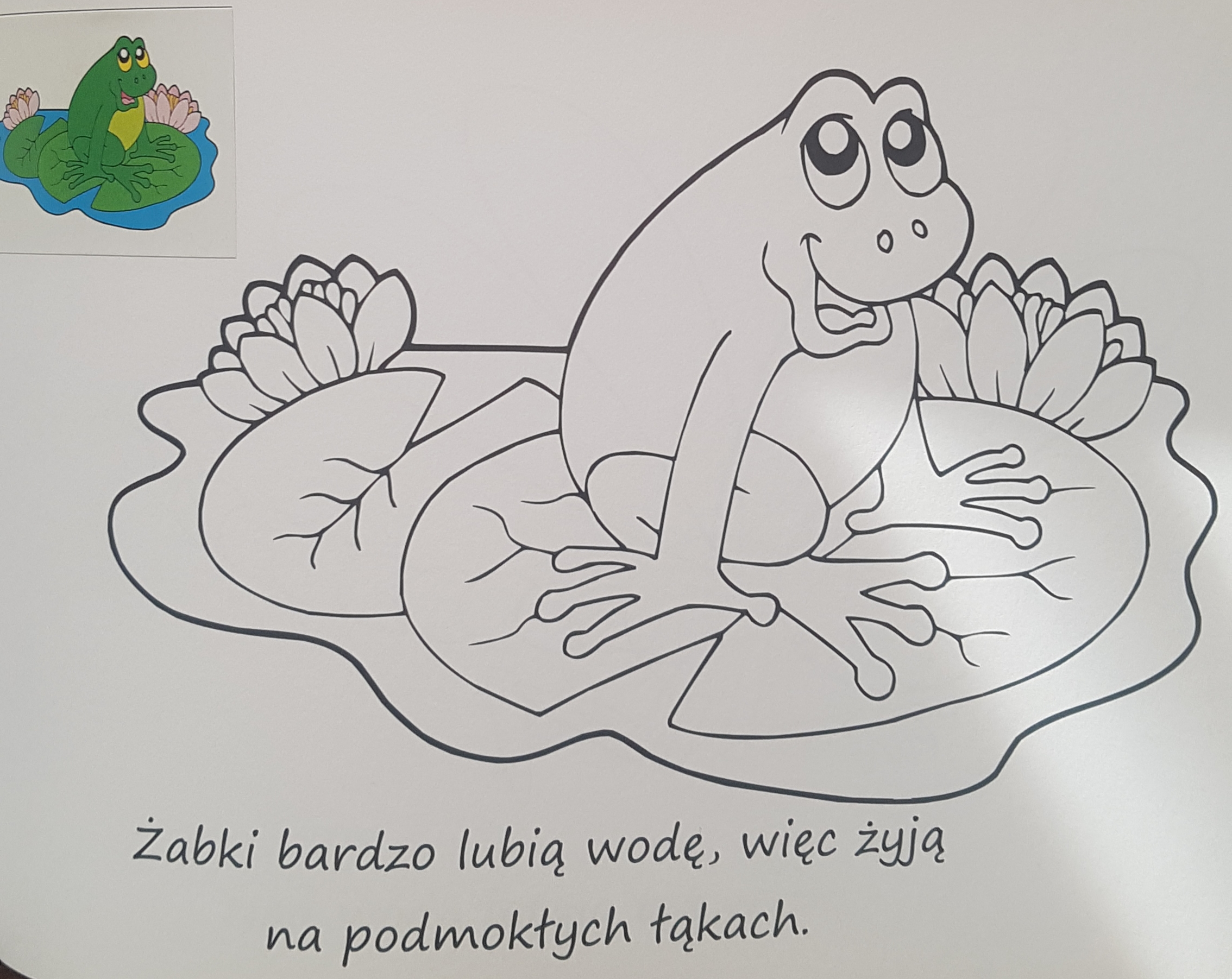 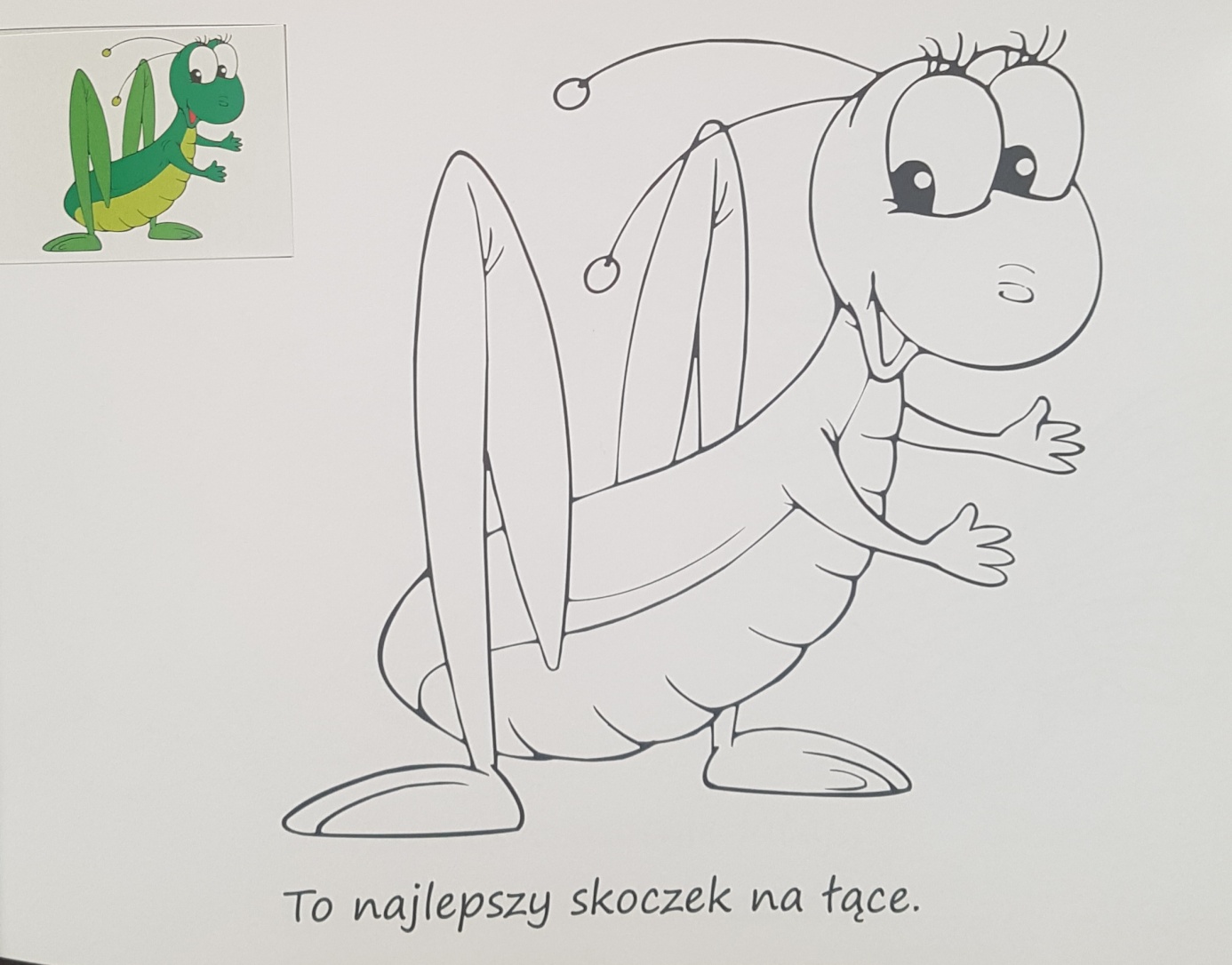 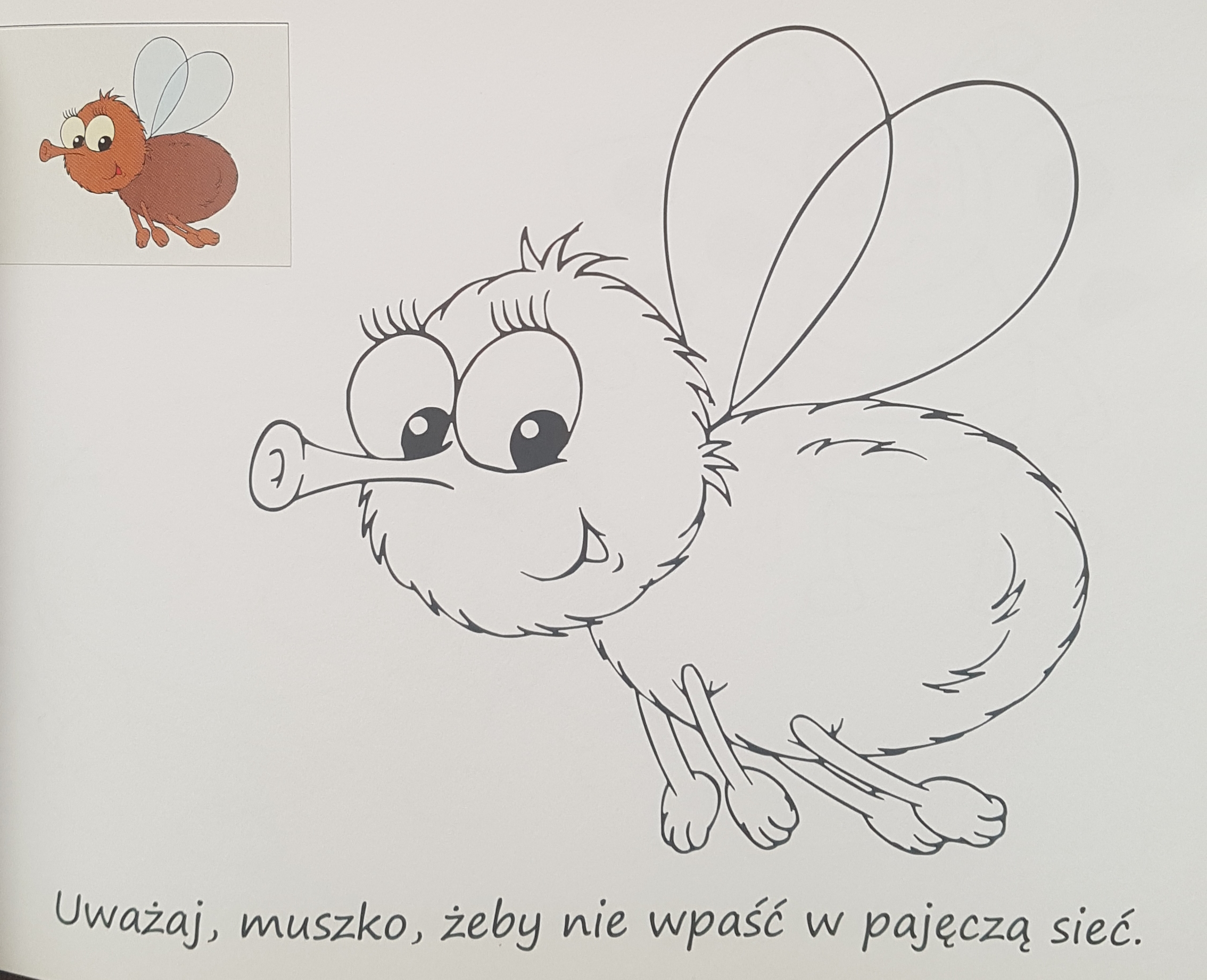 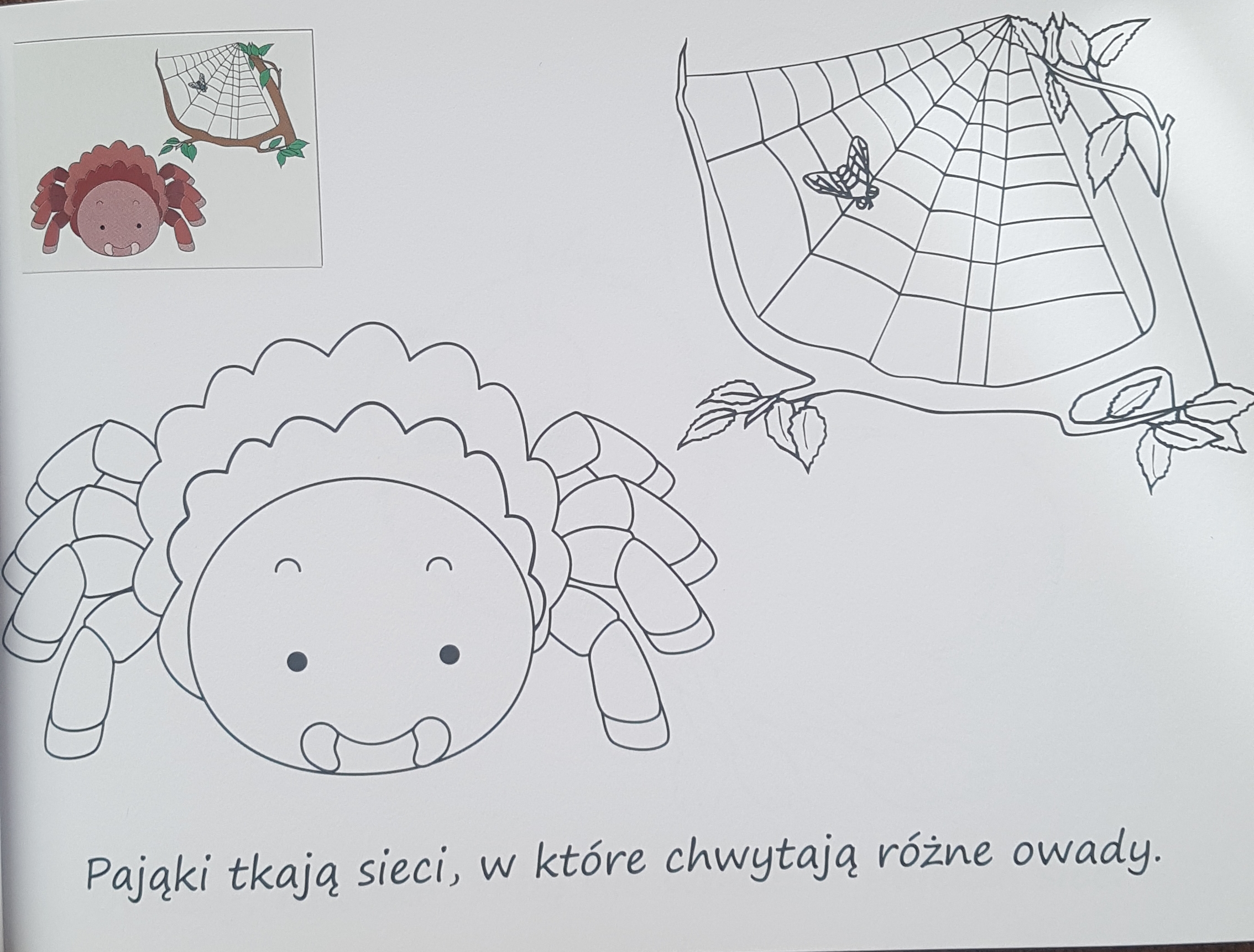 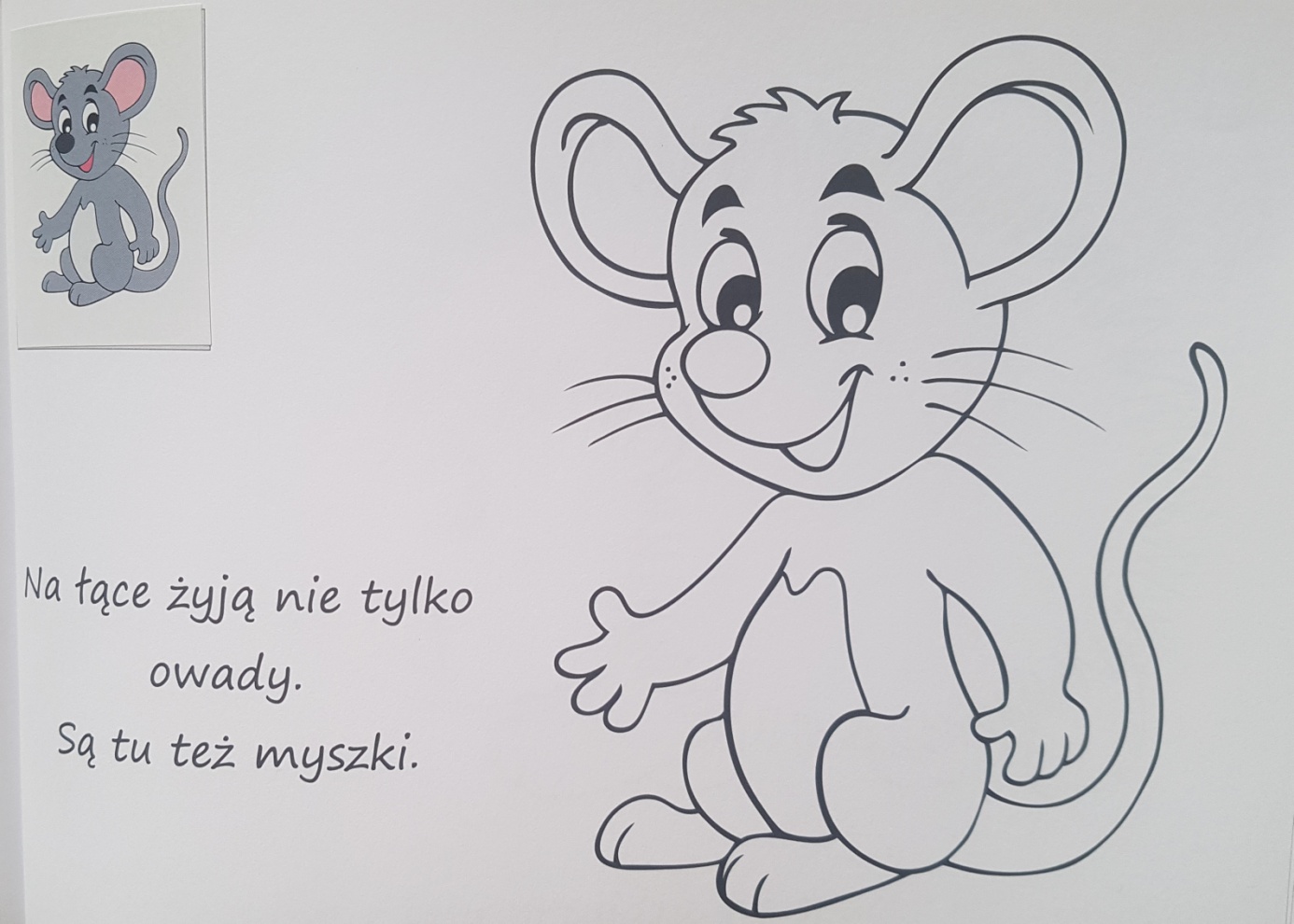 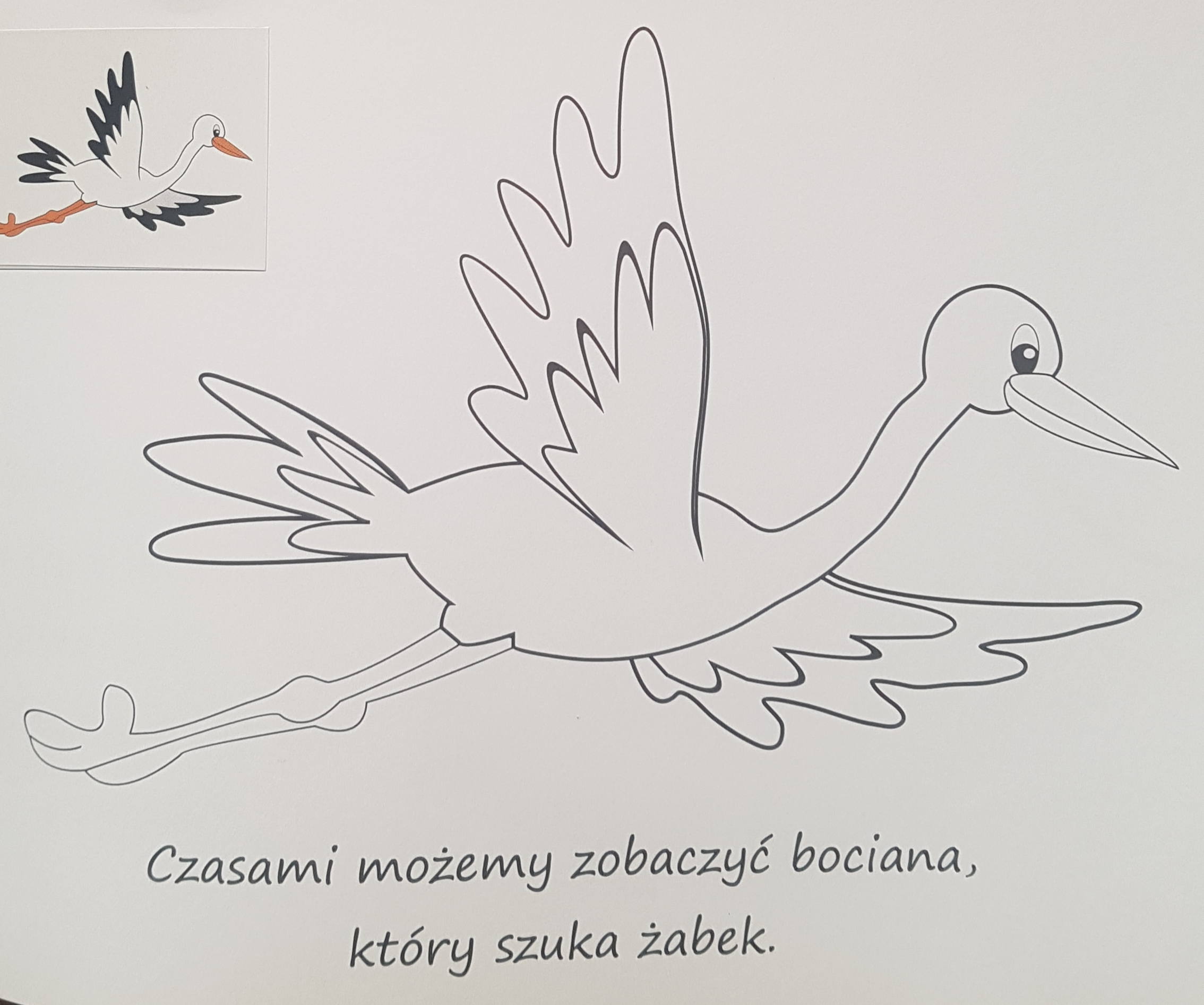 